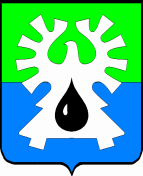 МУНИЦИПАЛЬНОЕ ОБРАЗОВАНИЕ ГОРОД УРАЙХанты-Мансийский автономный округ-ЮграАдминистрация ГОРОДА УРАЙ628285, микрорайон 2, дом 60,  г.Урай,                                                                   тел. 2-23-35, 3-23-29 Ханты-Мансийский автономный округ-Югра,                                                          факс(34676) 2-55-42                                                          Тюменская область                                                                                                      E-mail:adm@uray.ruот_______________  № ________Пояснительная запискак проекту постановления «Об установлении размера арендной платы за пользование муниципальным имуществом»Подготовка проекта постановления связана с установлением годового размера арендной платы за пользованием муниципальным комплексом водо- газо- тепло- энергоснабжения, водоотведения и утилизацией твердых бытовых отходов на 2017 год в твердой денежной сумме. Годовой размер арендной платы предлагается установить в размере амортизационных отчислений имущественных комплексов с учетом тарифов на коммунальные услуги ЖКХ, утвержденных приказами РСТ по ХМАО-Югре с учетом корректировки на 2017 год.Проект НПА затрагивает вопросы осуществления предпринимательской деятельности – определения размера арендной платы за пользование муниципальным имуществом. Данный проект подлежит проведению процедуры оценки регулирующего воздействия проектов муниципальных нормативных правовых актов администрации города Урай затрагивающих вопросы осуществления предпринимательской и инвестиционной деятельности в соответствии с постановлением администрации г.Урай от 11.12.2015 №4122.Принятие проекта постановления не требует расходов субъектов предпринимательской деятельности и дополнительных расходов из бюджета городского округа город Урай.Первый заместитель главы города Урай                                                                 В.В.Гамузов 